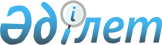 О финансово-экономическом оздоровлении акционерного общества "Кустанайасбест"Постановление Правительства Республики Казахстан от 6 ноября 1996 г. N 1351



          В целях оздоровления финансово-хозяйственной деятельности
акционерного общества "Кустанайасбет" и привлечения инвестиций
Правительство Республики Казахстан постановляет:




          1. Внести в приложение к постановлению Кабинета Министров
Республики Казахстан от 12 мая 1995 г. N 656  
 P950656_ 
  "О передаче
неплатежеспособных предприятий в государственный Реабилитационный банк
Республики Казахстан" (САПП Республики Казахстан, 1995 г., N 17,
ст. 194) следующее изменение:




          исключить из перечня неплатежеспособных предприятий, передаваемых
в государственный Реабилитационный банк Республики Казахстан:




          АО "Кустанайасбест", Кустанайская область.




          2. Государственному комитету Республики Казахстан по управлению




государственным имуществом отозвать у государственного
Реабилитационного банка Республики Казахстан право владения,
пользования и управления государственным пакетом акций АО
"Кустанайасбест" и передать в Государственный комитет Республики
Казахстан по приватизации для продажи в установленном порядке на
открытых торгах.

     Премьер-Министр
  Республики Казахстан










      
      


					© 2012. РГП на ПХВ «Институт законодательства и правовой информации Республики Казахстан» Министерства юстиции Республики Казахстан
				